Лекция 9. Предмет педагогики.Предмет, задачи и методы исследования в педагогике. Основные категории и понятия педагогики.Структура педагогической науки. Понятие образования5 Педагогический процесс1 Предмет, задачи и методы исследования в педагогикеПедагогика – наука о специально организованной, целенаправленной и систематической деятельности по формированию человека, о содержании, формах и методах воспитания, образования и обучения, о закономерностях, принципах, формах и принципах организации этих процессов и управления ими.Педагогика – это наука об отношениях, возникающих в процессе взаимосвязи воспитания, образования и обучения с самовоспитанием, самообразованием и самообучением и направленных на развитие человека. Педагогику можно определить как науку перевода опыта одного поколения в опыт другого.Педагогика – это наука о том, как воспитывать человека, как помочь ему стать духовно богатым, творчески активным, найти равновесие с природой и обществом. С семантической точки зрения необходимо различать педагогику как теоретическую науку и практическую воспитательную деятельность как искусство.Педагогика, как и другие науки, имеет свой предмет и объект исследования.Предметом педагогики являются закономерности педагогического процесса, условия и факторы эффективного обучения, воспитания и саморазвития социальных субъектов, то есть целостный процесс воспитания, образования и развития социально активной личности. Наглядное представление о предмете педагогики можно дать с помощью рис. 1.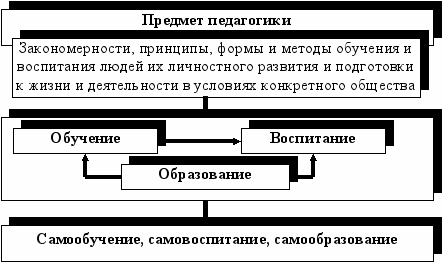 Рис. 1. Предмет педагогикиОбъектом изучения и исследования в педагогике является реальный процесс образования, обучения и воспитания человека во всем его объеме и во всех аспектах и проявлениях.Теоретической основой педагогики являются объективные сведения (знания) об объекте и предмете, которые выработаны поколениями данной сферы наукознания.Методологической основой педагогики выступают положения учения о сущности воспитания и его роли в жизни людей и общества; о роли морально-психологического фактора в жизнедеятельности человека и общества; о факторах формирования (социальной среде воспитания, общественно-трудовой деятельности, наследственности и др.); о соотношении человека и техники в современном развитии общества и другие.Естественнонаучной основой педагогики, всей методики обучения и воспитания является учение о высшей нервной деятельности, о безусловных и условных рефлексах, о природе сознательного и бессознательного в психике человека.Педагогика как наука имеет свой категориальный аппарат. К категориям относятся наиболее емкие и общие понятия, отражающие сущность науки, ее устоявшиеся и типичные свойства: понятия, закономерности, методы исследования и принципы организации обучения и воспитания. Основными категориями педагогики являются: воспитание, самовоспитание, образование, самообразование, обучение и развитие, которые будут рассмотрены в последующих разделах курса.В качестве функций педагогики выступают: теоретическая, прикладная (по отношению к другим наукам) и практическая (по совершенствованию конкретной практики обучения и воспитания человека).В педагогике используются различные методы исследования. Метод научно-педагогического исследования – это путь изучения и овладения сложными психолого-педагогическими процессами формирования личности, установления объективной закономерности обучения и воспитания. Система основных методов, применяемых в учебном процессе, образует целостную психолого-педагогическую технологию. Она предполагает стратегию, тактику и технику задействования способов, средств и другого психолого-педагогического инструментария, который используется в учебно-воспитательном процессе. Основные методы исследования объединяют как традиционные, так и инновационные способы решения учебно-воспитательных задач. Выделяют теоретические и экспериментально-эмпирические методы.К первой группе относят метод анализа, синтеза, сопоставления, моделирования, математические и социометрические методы.Метод теоретического анализа педагогических исследований позволяет сделать глубокие научные обобщения по важнейшим вопросам обучения и воспитания, находить новые закономерности там, где нельзя их выявить с помощью эмпирических методов.Моделирование – метод создания и исследования вновь созданной или материально реализованной системы, которая адекватно отображает предмет исследования и способна заменить его настолько, что изучение модели позволит получить информацию об этом предмете.Социометрия – метод исследования групповой дифференциации, позволяющий анализировать внутриколлективные взаимоотношения. Главное его достоинство в том, что создается возможность представить структуру группы в наглядной форме: с помощью матриц, социограмм, а также количественной обработки результатов.Математические методы, в частности, статистические, используются для количественного анализа результатов исследования.Ко второй группе относятся следующие методы исследования:Метод педагогического наблюдения – основной, наиболее распространенный в педагогической практике эмпирический метод целенаправленного систематического изучения человека. Он может быть как прямым, так и косвенным, скрытым, включенным и т.д. Метод наблюдения должен отвечать требованиям: систематичности, плановости, объективности, длительности. Точность наблюдения можно обеспечить с помощью технических средств: фото, звуко-или видеозаписи. Этот метод помогает накапливать, изучать фактический материал, делать определенные выводы и формировать суждения по той или иной проблеме или о конкретном человеке, группе людей.Метод беседы (интервью) – метод получения информации об отношении учащихся к тому или иному педагогическому явлению или факту. Требует тщательной подготовки, планирования и целенаправленности.Интервью как специфическая форма беседы с целью получения информации не только о самом интервьюируемом, но и о других людях и событиях.Анкетирование – метод получения информации на основании ответов на специально подготовленные и соответствующие основной задаче исследования вопросы. Анкетирование может быть индивидуальным, групповым, письменным и устным, открытым и закрытым, в зависимости от поставленной цели или ситуации.Метод педагогического эксперимента Сущность эксперимента (от лат. experimentum – проба, опыт) заключается в специальной организации педагогической деятельности с целью проверки и обоснования заранее разработанных теоретических предположений или гипотез. Когда гипотеза или предположение находит свое подтверждение на практике, исследователь делает соответствующие теоретические обобщения и выводы.В зависимости от целевых установок различают следующие виды экспериментов: констатирующий, созидательно-преобразующий и контрольный. Констатирующий эксперимент проводится обычно в начале исследования и имеет своей задачей выяснение состояния дел по той или иной изучаемой проблеме. Созидательно-преобразующий (формирующий) эксперимент. Его суть заключается в том, что разработанные гипотезы или теоретические основы, методики внедряются в учебный процесс. Создается новая психологическая ситуация с целью преобразования дел в лучшую сторону. Если результаты оказываются эффективными, а гипотеза подтверждается, то полученные данные подвергаются дальнейшему теоретическому анализу и делаются необходимые выводы.Сущность контрольного эксперимента заключается в применении апробированной методики в работе учебного заведения. Если он подтверждает сделанные выводы, исследователь обобщает полученные результаты, которые и становятся теоретическим и методическим достоянием педагогики.Метод изучения и обобщения передового педагогического опыта основан на изучении и теоретическом осмыслении практики работы лучших учебных заведений и преподавателей и последующем внедрении ее в педагогический процесс.Используемые в педагогике методы исследования имеют комплексный характер и оказывают большую помощь в реализации педагогических задач.Задачи педагогической наукиВ наиболее общем виде под задачами педагогики понимают конкретизацию ее целей и направлений педагогической деятельности, обеспечивающих возможность успешного их достижения. Структуру основных педагогических задач можно наглядно представить в виде рис. 2.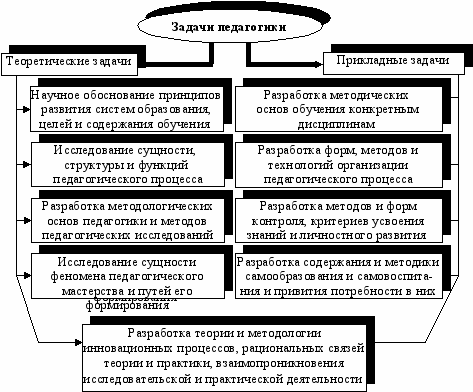 Рис. 2. Основные задачи педагогической наукиТаким образом, необходимо различать научные (или теоретические) и практические (прикладные) задачи педагогики. Основные задачи педагогической науки состоят в том, чтобы проводить исследования в интересах перспективного развития образования, а практические задачи – в том, чтобы непосредственно эффективно осуществлять образование, то есть обучение и воспитание студентов, их личностное развитие на основе научных принципов и рекомендаций.Главной задачей педагогики является формирование образованной творческой личности, интеллектуального и культурного потенциала как наивысшей ценности нации. Конкретными же задачами педагогики являются:- определение механизмов освоения обучающимися социокультурного опыта и использование его в различных ситуациях;- определение механизмов и закономерностей обучающего и воспитывающего воздействия на интеллектуальное и личностное развитие обучаемого;- установление правильного соотношения между уровнем развития обучаемого и используемыми средствами, методами и формами обучающего и воспитывающего воздействия;- определение критериев усвоения обучаемыми знаний, умений и навыков;- изучение закономерных связей между развитием личности и воспитанием;- изучение сущности и закономерностей развития и формирования личности;- определение целей, разработка содержания и исследование методов воспитания;- разработка психологических основ дальнейшего совершенствования образовательного процесса на всех уровнях образовательной системы;- научное обоснование развития системы образования, обучения и воспитания;- разработка новых методов, моделей, средств, форм, систем обучения и воспитания с учетом развития общества и его социально-экономического и политического факторов;- прогнозирование образования на ближайшее и отдаленное будущее;- разработка содержания и методики эффективного самообразования и самовоспитания личности;- изучение и обобщение практики, опыта педагогической деятельности;- управление функционированием педагогической системы и управление ее развитием.Следовательно, основная задача педагогической науки в высшей школе состоит в разработке психолого-педагогических основ обучения и воспитания студентов, в разработке теоретических и методологических основ инновационных процессов, в выявлении рациональных связей между педагогической теорией и практикой, обеспечивающем возможность плодотворного взаимопроникновения исследовательской и практической деятельности.Таков ряд постоянных задач педагогической науки. Она всегда будет изучать закономерности, разрабатывать все новые, более совершенные модели обучения, анализировать педагогический опыт, искать кратчайшие пути внедрения исследовательской и практической деятельности.2.Основные категории и понятия педагогики.Педагогическими категориями в науке принято называть педагогические понятия, которые выражают научные обобщения. К основным педагогическим категориям относятся:1) образование;2) воспитание;3) обучение.Образование является:1) результатом обучения, усвоения систематизированных знаний, умений и способов мышления;2) необходимым условием подготовки человека к определенному труду, к определенному виду деятельности.Образованным нельзя назвать человека, который владеет только определенным объемом систематизированных знаний, так как образованный человек должен еще и логически осмысливать изученное, творчески применяя полученные знания на практике.Суть образования достаточно глубоко подчеркивается в древнем афоризме: «Образование есть то, что остается, когда все выученное забывается». Начитанность, энциклопедическую осведомленность нельзя отождествлять с образованностью, так же, как наличие или отсутствие диплома о высшем образовании не всегда является свидетельством образованного или необразованного человека.Объем полученных знаний и уровень самостоятельного мышления делит образование следующим образом:1) начальное;2) среднее;3) высшее.По характеру и направленности образование можно разделить на:1) общее;2) профессиональное;3) политехническое.Воспитание обычно характеризуется как систематическое и целенаправленное воздействие на духовное и физическое развитие личности в целях подготовки ее к производственной, общественной и культурной деятельности. В педагогике различают узкое и широкое понимание этой категории.В широком социальном смысле воспитание можно рассматривать как передачу накопленного опыта от старшего поколения к младшему. Опыт включает в себя все созданное в процессе исторического развития (знания, навыки, нравственные, этические, правовые нормы). Утраченные звенья культуры очень тяжело восстановить.В узком социальном понимании воспитанием считается направленное воздействие на человека общественных институтов с целью формирования у него определенных знаний, взглядов и убеждений, нравственных ценностей, политической ориентации.В современном обществе существует целый комплекс воспитательных институтов:1) семья;2) друзья;3) учебные заведения;4) средства массовой информации;5) литература;6) искусство;7) органы правопорядка и др.Обучение – специально организованный, целенаправленный и управляемый процесс взаимодействия учеников и учителей, благодаря которому обучаемый усваивает знания, умения, приобретает разнообразные навыки. В результате обучения у человека формируются определенное мировоззрение и мышление, развиваются умственные силы, потенциальные способности и возможности.Основу обучения составляют:1) знания;2) умения;3) навыки.Знания отражают объективную действительность в форме фактов, представлений, понятий и законов науки. Они суммируют накопленный человечеством опыт.Благодаря умениям человек может сознательно и целенаправленно воплощать теоретические знания в практическую деятельность, опираясь при этом на жизненный опыт и приобретенные навыки.Навыки являются компонентами практической деятельности. Они проявляются при выполнении необходимых действий, доведенных до совершенства благодаря многократным упражнениям.Среди основных понятий можно выделить:Самовоспитание – это процесс усвоения человеком опыта предшествующих поколений посредством внутренних душевных факторов, обеспечивающих развитие.Самообучение – процесс непосредственного получения опыта поколений посредством собственных устремлений и самим выбранных средств.Самообразование – это система внутренний организации по усвоения опыта поколений, направленной на собственное развитие.Развитие – процесс количественных и качественных изменений в организме, психике, интеллектуальной и духовной сфере человека, обусловленный влиянием внешних и внутренних факторов.Формирование личности – процесс ее развития и становления под влиянием внешних воздействий (социальной среды, специально организованного воспитания и обучения); процесс становления человека как субъекта и объекта общественных отношений и различных видов деятельности.Становление личности – это приобретение человеком в процессе развития новых свойств и качеств личности, приближение к определенному состоянию или уровню развития, а также результат развития.Педагогическая система – множество взаимосвязанных структурных компонентов, объединенных единой образовательной целью развития личности и функционирующих в целостном педагогическом процессе.Педагогический процесс – специально организованное взаимодействие педагогов и воспитанников (педагогическое взаимодействие) по поводу содержания образования с использованием средств обучения и воспитания (педагогических средств) с целью решения задач образования, направленных на удовлетворение потребностей как общества, так и самой личности в её развитии и саморазвитии.Педагогическое взаимодействие – активность 2 важнейших участников педагогического процесса – педагога и воспитанника, что позволяет считать их субъектами этого процесса, влияющими на его ход и результаты.Педагогическая технология – это последовательная система взаимодействия педагога и воспитанников, связанная с применением той или иной совокупности методов воспитания и обучения, осуществляемых в педагогическом процессе с целью решения педагогических задач.Педагогическая задача – материализованная ситуация воспитания и обучения, характеризующаяся взаимодействием педагогов и воспитанников с определенной целью.Педагогическая ситуация – совокупность условий и обстоятельств, спонтанно возникающих в педагогическом процессе или специально создаваемых педагогом с целью формирования и развития личности обучающегося.Педагогический закон – это педагогическая категория для обозначения объективных, существенных, необходимых, общих, устойчиво повторяющихся явлений при определенных педагогических условиях, взаимосвязь между компонентами педагогической системы, отражающая механизмы самореализации, функционирования и саморазвития целостной педагогической системы.Педагогическая деятельность-вид профессиональной деятельности содержанием которой является обучение, образование, воспитание и развитие личности.Профессионально-педагогическая деятельность - включающая в себя 2 компонента: психолого-педагогический и производственно-технологический.Закономерность – проявление закона в конкретных условиях, выражающие его сущность.Закономерности педагогики - устойчиво повторяющиеся связи между составными частями, компонентами процесса образования.Педагогический принцип – это одна из педагогических категорий, представляющая собой основное нормативное положение, которое базируется на познанной педагогической закономерности и храктерезует наиболее общую стратегию решения определенного класса педагогических задач, служит одновременно системообразующим фактором для развития педагогической теории и критерием непрерывного совершенствования педагогической практики в целях повышения её эффективности.Правила педагогики – это прикладные рекомендации, предписания, нормативные требования про реализации того или иного принципа обучения и воспитания.3 Структура педагогической науки. Структура педагогической науки представлена на рис.3.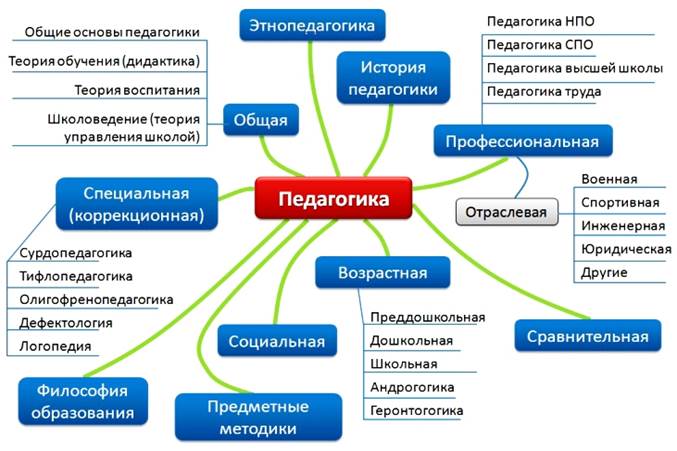 Рис.3. Структура педагогической наукиПрокомментируем изображённую на схеме структуру педагогической науки.Общая педагогика исследует основные закономерности педагогического процесса и является основой для разработки всех педагогических наук и отраслей педагогического знания. В структуре общей педагогике выделяются…- общие основы педагогики (к ним относятся общие закономерности педагогического процесса, базовые педагогические теории, методология педагогической деятельности и педагогического исследования);- дидактика (теория обучения) ;- теория воспитания;- школоведение (теория управления школой, организации деятельности педагогического коллектива).История педагогики изучает развитие педагогических идей, теорий и систем образования.Философия образования занимается изучением роли философских концепций, необходимых для понимания сущности педагогического процесса, определяет идеологию образования, анализирует основные подходы к определению целей обучения и воспитания и путей их реализации.Возрастная педагогика исследует особенности развития человека различного возраста. В этом разделе выделяются…- преддошкольная педагогика;- дошкольная педагогика;- школьная педагогика;- андрогогика (рассматривает вопросы обучения взрослых);- геронтогогика – педагогика старости (в пожилом возрасте также приходится приобретать новые знания и умения – и не только те, которые связаны с поддержанием собственной жизнеспособности; например, в последние годы пожилые люди стали активно осваивать пользование компьютером и интернетом).Профессиональная педагогика исследует проблемы профессионального образования. В свою очередь, она подразделяется по двум основаниям.По уровню, ступени профессионального образования:- педагогика начального профессионального образования (НПО);- педагогика среднего профессионального образования (СПО);- педагогика высшей школы или педагогика высшего профессионального образования (ВПО);- педагогика труда, изучающая особенности образования работающих людей (повышение квалификации, переподготовка, обучение в трудовом коллективе).2. По отрасли, для которой ведётся подготовка специалистов. Совокупность отраслевых подразделов часто рассматривают как самостоятельный раздел: отраслевую педагогику. Отраслевая педагогика включает в себя инженерную, спортивную, юридическую, военную и другие.Социальная педагогика разрабатывает проблемы влияния общества на формирование и развитие личности. К ней относятся следующие отрасли:- семейная педагогика, занимающаяся вопросами воспитания в семье;- педагогика трудовых коллективов;- пенитенциарная (исправительная) педагогика, в круг проблем которой входят проблемы воспитания и перевоспитания лиц, нарушивших закон, содержащихся в пенитенциарных (исправительных) учреждениях.Коррекционная (специальная) педагогика изучает обучение и воспитание детей с физическими и психофизиологическими отклонениями в развитии. В её структуре традиционно выделяются…- дефектология (изучает вопросы обучения и воспитания детей с задержками в психическом развитии);- логопедия или логопедагогика (исправление дефектов речи);- сурдопедагогика (образование глухих и слабослышащих);- тифлопедагогика (образование слабовидящих и незрячих детей);- олигофренопедагогика (образование умственно отсталых).Этнопедагогика исследует опыт народного воспитания.Сравнительная педагогика изучает образования в различных странах мира, сравнивает его и выделяет его содержательные и организационные особенности.Частные (предметные) методики занимаются вопросами преподавания отдельных учебных дисциплин.Итак, современная педагогика имеет разветвлённую структуру, обусловленную большим объёмом накопленных знаний и разнообразием связей с другими науками, с различными потребностями человека и общества.4 Понятие образования.Образование – это процесс и результат усвоения человеком систематизированных знаний, навыков и умений, развитие ума и чувства, формирование мировоззрения и познавательных способностей, подготовка его к практической деятельности.Образование как процессОбразование как процесс осуществляется в следующих формах:Формальное образование (англ. formal education)– образовательный процесс, осуществляемый образовательными организациями (школами, колледжами, университетами др.) в организованном и иерархически структурированном контексте; имеет уровневую структуру и регламентированные временные рамки обучения на каждом уровне, реализуется в соответствии с утвержденными образовательными стандартами и программами; достижение определенного уровня образования обязательно подтверждается выдачей соответствующего документа об образовании.Неформальное образование (англ. non-formal education) – образовательный процесс, осуществляемый образовательными / общественными организациями по специализированным программам, определяющим цели, методы и результаты обучения. В отличие от формального образования, к реализуемым программам не предъявляется в качестве обязательного требование преемственности, и документы об образовании могут не выдаваться. В рамках неформального образования обучающийся на любом этапе своего образования или профессиональной деятельности осваивает различные курсы, тренинги, проходит короткие программы как в группах, так и индивидуально.Информальное образование (англ. informal education) – образование, сопровождающее повседневную жизнь, которое не имеет четкой структуры и эксплицитной постановки целей. Информальное образование представляет спонтанный процесс приобретения индивидом знаний, компетенций, ценностей и отношений из повседневного опыта, а также включает разнообразные образовательные воздействия на личность со стороны окружения (семьи, круга личностного и профессионального общения и взаимодействия, средств масс-медиа). Образование как результатБ.С. Гершунский выделил пять ступеней результативности образования ( рис.4).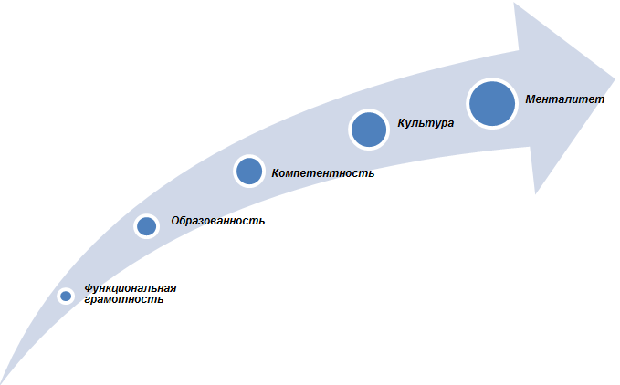 Рис. 4. Образование как результатГрамотность – навыки чтения, письма и счета, которые позволяют понимать и использовать различные виды информации в повседневной жизнедеятельности и в обществе.Профессиональная грамотность – чтение, письмо, вычисления и коммуникативные навыки, осуществляемые в рамках выполнения профессиональных задач.Концепция множественной грамотности имеет непосредственное отношение к технологическому, информационному, медийному, визуальному, научному и другим контекстам и в большей степени соответствует реалиям XXI века. Акцент ставится не только на умение читать и писать, но также и на навыки, и практику, которые связаны с меняющейся динамикой жизни в обществе.По определению экспертов Юнеско, "функционально грамотным считается тот, кто может участвовать во всех тех видах деятельности, в которых грамотность необходима для эффективного функционирования его группы и общины и которые дают ему также возможность продолжать пользоваться чтением, письмом и счетом для своего собственного развития и для развития общины".Грамотность рассматривается в контексте удовлетворения базовых потребностей в обучении каждого ребенка, молодого человека и взрослого. "Эти потребности охватывают как необходимый объем навыков (умение читать, писать, владение устной речью, умение считать и решать задачи), так и основное содержание обучения (знания, профессиональные навыки, ценностные установки и воззрения), которые необходимы людям для выживания, развития всех своих способностей, существования и работы в условиях соблюдения человеческого достоинства, всестороннего участия в развитии, повышения качества своей жизни, принятия всесторонне взвешенных решений и продолжения образования.Образованность – новое комплексное качество личности, означающее не только сумму знаний и владение набором профессиональных навыков, а развитость разнообразных способностей системного характера и высокой степени их продуктивности с точки зрения готовности личности к решению проблем собственного бытия и со-бытия. Образованность – это способность на основе знаний сформировать целостную (интегративную) картину мира, что обеспечивает целостное восприятие человеком образа того мира, в котором он живет и осуществляет свою деятельность.По определению Б.С. Гершунского, "образованность – это грамотность, доведенная до общественно и личностно необходимого максимума", индивидуально-личностный результат образования, качество личности, выражающее определенную меру овладения достижениями мировой культуры, освоения специальным образом организованной части социального опыта, а также способности пользоваться им в своей жизнедеятельности для самостоятельного решения проблем в различных областях.Компетентность – демонстрируемая способность человека выполнять деятельность, то есть владение знаниями, навыками и личностными характеристиками, необходимыми для удовлетворения особых требований или требований конкретной ситуации.Компетентностный подход в обучении – ориентация на разработку спецификаций, обучение и демонстрацию компетенций (знаний, навыков, опыта деятельности), которые имеют важнейшее значение для решения конкретных задач.Культура является "высшим проявлением образованности и профессиональной компетентности" личности, "именно на уровне культуры может в наиболее полном виде выразиться человеческая индивидуальность".Менталитет – исторически обусловленные динамичные основания мировосприятия, мировоззрения, ценностно-целевых приоритетов и поведенческих установок личности, общества и социума. Менталитет выступает как достаточно статичное образование, принадлежащее большим общностям людей, являющееся своеобразным итогом их развития, становления. Проецируясь в конкретную индивидуальную или групповую деятельность, менталитет может приобретать некую особость, выражающуюся в ментальности. Ментальности характерна релятивность, а менталитету – стабильность, постоянство, устойчивость.Согласно концепции Б.С. Гершунского, важнейшие функции и задачи сферы образования – культурообразование и менталеобразование.Образование как система. Образовательная система РоссииОбразование как система – единая сеть учреждений разного типа и уровня для получения образования в формальной и неформальной формах.Уровень образования – "завершенный цикл образования, характеризующийся определенной единой совокупностью требований"Образовательный ценз – подтвержденный (удостоверенный) соответствующим документом уровень формального образования, который требуется для получения тех или иных прав:заниматься профессиональной деятельностью;продолжать образование на более высоком уровне.В Международной стандартной классификации образования, МСКО (англ. International Standard Classification of Education, ISCED) выделены следующие уровни образования.Дошкольное образование (МСКО уровень 0) (Pre-primary education, ISCED level 0) – программы начального этапа организованного обучения, предназначенные в первую очередь для погружения детей от 3 лет в школьное окружение, и являющиеся связующим звеном между домом и школой. Программы дошкольного образования являются компонентом системы формального образования, реализующим заботу о детях младшего возраста и их образовании. По завершении этих программ дети продолжают свое образование в МСКО на уровне 1 (начальное образование).Начальное образование (МСКО уровень 1) (Primary education, ISCED level 1) – программы, направленные на получение навыков чтения, письма и счета, а также элементарное понимание истории, географии, естественных и социальные наук, искусства, музыки.Среднее образование (МСКО уровни 2 и 3) (Secondary education, ISCED levels 2 and 3)– включает программы двух уровней. Программы неполного среднего образования (Lower secondary education, ISCED level 2) являются продолжением основных программ начального образования, но обучение, как правило, более предметно-ориентированно и требует специализированной подготовки учителей для каждой предметной области. Окончание этой ступени часто совпадает с окончанием обязательного образования. Программы полного среднего образования (Upper secondary education, ISCED level 3) – финальный этап среднего образования в большинстве стран, на котором осуществляется профильное обучение, и требуются учителя более высокой квалификации, чем на уровне 2 МСКО.Довузовское образование (МСКО уровень 4) (Post-secondary non-tertiary education, ISCED Level 4) – образовательные программы, включающие два подуровня:4А – программы подготовки, дающие доступ к получению образования на уровне 5 МСКО;4B – программы подготовки, не дающие доступа к получению образования на уровне 5 МСКО, предназначенные, в первую очередь, для прямого выхода на рынок труда.Техническое и профессиональное образование и обучение (Technical and vocational education and training, TVET) – программы, предназначенные главным образом для освоения обучающимися определенной профессии или отрасли (группе профессий или занятий).Высшее образование (МСКО уровни 5 и 6) (Tertiary or higher education, ISCED levels 5 and 6) – образовательные программы с более продвинутым содержанием, чем то, что предлагается на уровнях 3 и 4 МСКО.Первый этап высшего образования уровня 5 МСКО (Tertiary education (first stage), ISCED level 5) включает два подуровня:5А – состоит в значительной степени из теоретических программ, предназначенных для обеспечения достаточной квалификации для обучения по продвинутым программам научных исследований и профессиям с высокими требованиям к мастерству;5B – программы, как правило, более практические, технические и/или направлены на конкретную профессию.Второй этап высшего образования, уровень 6 МСКО (Tertiary education (second stage), ISCED level 6), включает программы, посвященные продвинутым и оригинальным исследованиям, ведущие к получению исследовательской квалификации.В Российской Федерации установлено семь уровней образования. На рис. 5 показана структура образовательной системы России; уровни образования в Российской Федерации и их соответствие Международной стандартной классификации образования представлены в Таблице 1.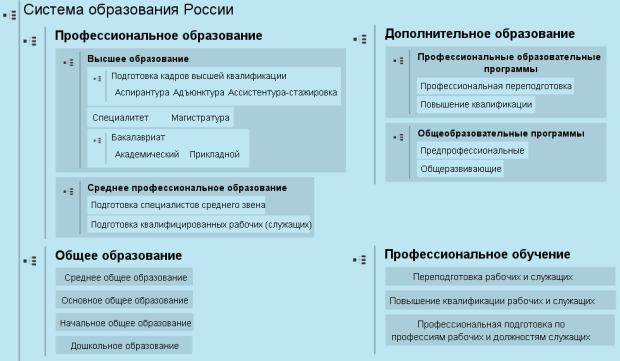 Рис.5. Система образованияНепрерывное образование: цели, содержание, структураНепрерывное образование (англ. lifelong education) охватывает формальные, неформальные и информальные формы образования индивида на протяжении всей его жизни, которое направлено на сознательное и непрерывное повышение качества жизни, своей и общества.Непрерывное обучение (англ. lifelong learning) – развитие человеческого потенциала через непрерывно поддерживаемый процесс стимулирования и обеспечения возможностей приобретения индивидом знаний, ценностей, навыков и понимания, которые потребуются на протяжении всей жизни, а также их применения в любых ролях, обстоятельствах и окружении с уверенностью, творчески и с удовольствием.На рис.6  представлена концепция непрерывного обучения, отвечающая на вопросы: кого обучать, как, когда, где, чему и почему.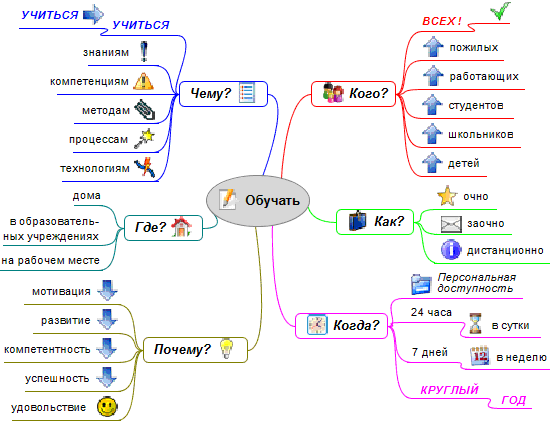 
Рис.6. Концепция непрерывного обученияПонятие "непрерывное обучение" частично перекрывается и тесно связано с такими понятиями, как: перманентное образование (англ. permanent education), рекуррентное, возобновляемое образование (англ. recurrent education), продолжающееся образование (англ. continuing education), самообучающаяся организация (англ. learning organization), самообучающееся общество (англ. learning society) и другие.Трансформативное обучение (англ.transformative learning) – обучение посредством критического отражения (рефлексии) обучающимся собственного опыта, предположений, убеждений, чувств и ментальных представлений для создания или пересмотра интерпретаций. Трансформативное обучение ведет к изменению самого обучающегося.Самообразование (англ. self-learning, self-traning) – информальное образование, автономное обучение без помощи учителя; может осуществляться индивидуально, в семье, в сообществе (совместное обучение).5 Педагогический процесс. Педагогический процесс - это одна из основополагающих категорий педагогики. Латинское слово - «processus» означает «движение вперед».В Современном словаре иностранных слов значение слова «процесс» поясняется следующим образом:1. последовательная смена состояний, ход развития чего-либо;2. совокупность последовательных действий для достижения какого-либо результата.Исходя из этого понятие «Педагогический процесс» можно определить следующим образом.Педагогический процесс - это развивающееся взаимодействие воспитателей и воспитуемых, неправленое на достижение заданной цели и приводящее к заранее намеченному изменению состояния, преобразованию свойств и качеств воспитуемых.Главными свойствами педагогического процесса являются его целостность и общность.Целостность педагогического процесса понимается как взаимосвязь и взаимообусловленность всех процессов и явлений в нем возникающих и протекающих, во взаимоотношениях всех субъектов педагогического процесса, в связях педагогического процесса с явлениями внешней среды.Педагогический процесс - целостный процесс осуществления воспитания в его широком смысле путем обеспечения единства обучения и воспитания (в его узком специальном смысле). Единство обучения, воспитания, развития, педагогический процесс обеспечивает, реализуя такие функции, как образовательная, воспитательная и развивающая.Общность педагогического процесса выражается в том, что как процесс воспитания (воспитательное мероприятие), так и процесс обучения (урок), реализуются в виде педагогического процесса.Смысл понятия «педагогический процесс» может быть выражен формулой «Обучая воспитывать, воспитывая обучать». Обучение и воспитание как основа учебно-воспитательного процесса осуществляют развитие личности. Отсюда можно уточнить сущность педагогического процесса: это - развитие личности на основе целостности обучения и воспитания.Педагогический процесс как системаПедагогический процесс целесообразно рассматривать как целостную динамическую систему, системообразующим фактором которой является цель педагогической деятельности -- образование человека. Общим качеством всех компонентов системы является взаимодействие педагога и учеников, в котором реализуются задачи обучения, воспитания и развития личности в их единстве и взаимосвязи.К.Д. Ушинский выразил идею педагогического процесса, как единство административного, учебного и воспитательного элементов педагогической деятельности. Раскрыть сущность педагогического процесса, считают авторы современных концепций, можно только на основе методологии системного подхода.Системный подход рассматривает педагогические объекты как системы. Определить состав, структуру и организацию основных компонентов, следует установить ведущие взаимосвязи между ними, выявить внешние связи системы, выделить из них главную, определить функции системы и ее роль среди других систем, установить на этой основе закономерности и тенденции развития системы в направлении ее целостности. Педагогический процесс порождается взаимодействием компонентов педагогической системы, то есть система создается и функционирует с целью обеспечения оптимального протекания педагогического процесса.Педагогический процесс как система функционирует в определенных внешних условиях: природно-географических, общественных, производственных, культурных, среды школы и ее микрорайона. К внутри школьным условиям относятся учебно-материальные, школьно-гигиенические, морально-психологические и эстетические условия.Как систему из пяти элементов представляет педагогический процесс Н.В. Кузьмина:1) цель обучения (для чего учить?);2) содержание учебной информации (чему учить?);3) методы, приемы обучения, средства педагогической коммуникации (как учить?);4) преподаватель;5) учащийся.Е.Л. Белкин представляет педагогический процесс как педагогическую систему - часть социальной системы. Его педагогическая система состоит из шести элементов и представлена в виде перевернутого дерева (все элементы взаимосвязаны):Цели обучения и воспитанияСодержание обучения и воспитанияТехнологии обучения и воспитания (методы, приемы, формы)Организационные формыПедагогУчащийсяПедагогический процесс создается педагогом. Независимо от места протекания, его создателя, он всегда имеет одну и ту же структуру:ЦЕЛЬ - ПРИНЦИПЫ - СОДЕРЖАНИЕ - МЕТОДЫ - СРЕДСТВА - ФОРМЫ.Цель отражает тот конечный результат педагогического взаимодействия, к которому стремятся педагог и ученик. Это системообразующий фактор педпроцесса. Цель внутренне присуща педагогически интерпретированному социальному опыту, обязательно присутствует в средствах и деятельности педагогов и воспитанников.Принципы предназначены для определения основных направлений достижения цели.Содержание - это часть опыта поколений, отобранная в соответствии с поставленной целью, рассматриваемая как объект познания.Методы - это действия педагога и учащегося, посредством которых передается и принимается содержание.Средства как материализованные предметные способы «работы» с содержанием используются в единстве с методами.Формы организации педагогического процесса, отражая внешние особенности взаимодействия, придают ему логическую завершенность.Возможно иное представление структуры целостного педагогического процесса, если подойти к педагогическому процессу с позиции деятельности воспитателя и воспитанника (субъектов деятельности).Исходя из того, что педагогический процесс - это деятельность по взаимодействию педагога и воспитанника можно выделить в структуре педагогического процесса следующие компоненты.Целевой компонент включает в себя цели (стратегические и тактические) учебной и внеучебной деятельности.Содержательный компонент определяет всю совокупность формируемых знаний, способов действий, ценностных ориентаций , отношений.Деятельностный компонент предполагает организацию совместной деятельности педагогов и учащихся, характеризует формы, способы, средства организации и осуществления познавательной и воспитательного взаимодействия, направленного на реализацию целей, освоение содержания.Результативный компонент отражает достигнутые результаты и степень эффективности педагогического процесса.Ресурсный компонент отвечает за реализацию социально-экономических, нравственно-психологических, санитарно-гигиенических и других условий протекания педагогического процесса. В ресурсный компонент входят: финансовое, кадровое, информационное, нормативно-правовое обеспечение.Структура педагогического процесса универсальна: она присуща как процессу обучения в целом, так и любому локальному процессу воспитательного взаимодействия.Отсутствие одного из компонентов нарушает целостность педагогической системы.Средства деятельности, формы, методы связи субъектов педагогического взаимодействия служат основой управления учебно-воспитательным процессом. Эта структура задана с позиций деятельностного подхода.Закономерности педагогического процессаВ закономерностях, отражаются объективные, необходимые, существенные, повторяющиеся связи. В виду того, что педагогический процесс - система сложная, динамичная, то существенных, повторяющихся, объективных связей в процессе функционирования этой системы возникает достаточно много.Особенно много устанавливается связей в обмене информацией между воспитателями и воспитуемыми - организационно-деятельностные связи, коммуникативные связи.Весьма важное значение в педагогическом процессе имеют связи управления и самоуправления. От их правильного соотношения зависит успешное протекание всего процесса. В свою очередь, связи управления опираются на информационные, организационно-деятельностные и другие виды связей.Итак, рассмотрим основные закономерности педагогического процесса.1. Закономерность динамики педагогического процесса. Величина всех последующих изменений зависит от величины изменений на предыдущем этапе. Это означает, что педагогический процесс как развивающееся взаимодействие между педагогами и воспитуемыми имеет постепенный, «ступенчатый» характер; чем выше промежуточные достижения, тем весомее конечный результат.2. Закономерность развития личности в педагогическом процессе. Темпы и достигнутый уровень развития личности зависят от следующих факторов:1) наследственность;2) воспитательная и учебная среда;3) включение личности в образовательную деятельность;4) применяемые средств и способы педагогического воздействия.3. Закономерность управления учебно-воспитательным процессом.Эффективность педагогического воздействия зависит от:1) интенсивности обратных связей между воспитуемыми и педагогами;2) величины, характера и обоснованности корректирующих воздействий на воспитуемых.4. Закономерность стимулирования. Продуктивность педагогического процесса зависит от:1) действия внутренних стимулов (мотивов) учебно-воспитательной деятельности;2) интенсивности, характера и своевременности внешних (общественных, педагогических, моральных, материальных и других) стимулов.5. Закономерность единства чувственного, логического и практики в педагогическом процессе. Эффективность учебно-воспитательного процесса зависит от:1) интенсивности и качества чувственного восприятия;2) логического осмысления воспринятого;3) практического применения осмысленного.6. Закономерность единства внешней (педагогической) и внутренней (познавательной) деятельности. Эффективность педагогического процесса зависит от: 1) качества педагогической деятельности; 2) качества собственной учебно-воспитательной, деятельности воспитуемых.7. Закономерность обусловленности педагогического процесса. Течение и результаты учебно-воспитательного процесса зависят от:1) потребностей общества и личности;2) возможностей (материально-технические, экономические и другие) общества;3) условий протекания процесса (морально-психологические, санитарно-гигиенические, эстетические и другие).Следует предостеречь от ошибочного представления, будто изложенными закономерностями исчерпываются связи, действующие в педагогическом процессе. Последних гораздо больше, к изучению глубинных связей исследователи еще только подступают.Движущие силы развития педагогического процессаВнутренней движущей силой педагогического процесса является разрешение противоречия между выдвинутыми требованиями и реальными возможностями воспитанников по их реализации. Это противоречие становится источником развития, если выдвигаемые требования находятся в зоне ближайшего развития (Л.С. Выготский) возможностей учеников (педагогическая система А.С. Макаренко, педагогические системы в Афинах и Спарте). Если задачи окажутся чрезмерно трудными или легкими, задачи окажутся чрезмерно трудными или легкими то данное противоречие не будет содействовать оптимальному развитию системы. В связи с этим нужно хорошо изучать учеников, умело проектировать близкие, средние и далекие перспективы развития, превращать их в конкретные учебно-воспитательные задачи. В основе эффективности организации педагогического процесса лежит мотивация деятельности учащихся.Среди существующих противоречий можно условно выделить внешние и внутренние противоречия.Внешние противоречия иногда называют социально-педагогическими. Это противоречия между организацией педагогического процесса и ведущими социальными процессами: экономическими, политическими, духовно-нравственными, бытовыми, культурными. Названные социальные процессы играют доминирующую роль по отношению к педагогическому процессу. В связи с этим имеющие место противоречия отражаются в общественном сознании как отставание педагогики от требований жизни. Внешние противоречия, как правило, бывают объективными.Примерами объективных внешних противоречий являются:Противоречие между политехнической и экспериментальной базой образовательного учреждения и уровнем научно-технического процесса, оснащенностью современного производства.Противоречие между потребительской психологии и социальном паразитизме подрастающего поколения и требованиями общественной морали.Противоречие между универсальными ожиданиями общества в отношении подрастающего поколения и субъективными возрастными потребностями детей и молодежи.Разрешение этих противоречий ведет к совершенствованию педагогического процесса.Внутренние противоречия отражают диалектику самого педагогического процесса. Их называют собственно педагогическими. Собственно педагогические противоречия могут быть объективными и субъективными.Примеры объективных внутренних противоречий:Противоречие между активно-деятельностной природой ребенка и социально-педагогическими условиями его жизни.Противоречие между общественными требованиями к личности ребенка и его собственными интересами.· Противоречие между бурным ростом научных знаний и возможностью донесения их до учащихся в учебном процессе.Примеры субъективных внутренних противоречий:Несоответствие между целостной интеллектуально-эмоциональной природой ребенка, деятельностной природой ребенка и формализацией деятельностного подхода.Несоответствие между практической направленностью в природе ребенка и предоставление информации в большинстве случаев словесными методами.Несоответствие между возрастающей ролью предметов гуманитарного цикла и несформированностью методов их преподавания или невозможностью решить вопросы кадровой политики.Несоответствие между едиными требованиями к базовому общему образованию и возрастающей необходимостью индивидуального развития личности.Наличие указанных групп противоречий свидетельствует о том, что в рамках педагогической системы, в том числе, и педагогическом процессе действует диалектический закон единства и борьбы противоположностей. Научная организация педагогического процесса должна учитывать и другие законы диалектики: закон перехода количественных изменений в качественные и закон отрицания отрицания.Педагогический процесс как педагогическое взаимодействиеПедагогический процесс -- это процесс трудовой, он, как и любой другой трудовой процесс, осуществляется для достижения общественно значимых целей. Специфика педагогического процесса в том, что труд воспитателей и труд воспитуемых сливаются воедино, образуя своеобразные отношения участников трудового процесса -- педагогическое взаимодействие.Термин «педагогическое взаимодействие» отражает взаимную активность педагога и воспитуемого в педагогическом процессе. Он включает в себя единство педагогического влияния, его активного восприятия, усвоения объектом социального опыта, собственной активности воспитуемого, проявляющейся в ответных непосредственных или опосредованных влияниях на педагога и на самого себя (самовоспитание).Как и в других трудовых процессах, в педагогическом процессе выделяются объекты, средства, продукты труда. Объекты деятельности педагога -- развивающаяся личность, коллектив воспитанников. Объектам педагогического труда кроме сложности, системности, саморегуляции присуще и такое качество, как саморазвитие, чем и обусловливается вариативность, изменчивость, неповторяемость педагогических процессов. Своеобразие объекта педагогической деятельности состоит также и в том, что он развивается не в прямой пропорциональной зависимости от педагогического воздействия на него, а по законам, свойственным его психике, -- особенностям восприятия, понимания, мышления, становления воли и характераПредмет педагогического труда -- организация такого взаимодействия, в котором происходит формирование качеств личности..Средства (орудия) труда -- это то, что человек помещает между собой и предметом труда, чтобы достичь желаемого воздействия на этот предмет. В педагогическом процессе орудия труда также очень специфичны. К ним относятся не только знания педагога, его опыт, личное воздействие на воспитуемого, но и виды деятельности, на которые он должен уметь переключить школьников, способы сотрудничества с ними, методика педагогического влияния. Это духовные средства труда.Продуктом педагогического труда, на создание которого направлен педагогический процесс, является воспитанный, подготовленный к жизни в обществе, человек.Педагогический процесс, как и любой другой трудовой процесс, характеризуется уровнями организации, управления, эффективности, технологичности, экономичности, выделение которых открывает пути для обоснования критериев, позволяющих давать не только качественные, но и количественные оценки достигнутых уровней. Кардинальная характеристика педагогического процесса -- время. Оно выступает универсальным критерием, позволяющим надежно судить о том, насколько быстро и качественно протекает данный процесс.Таким образом, целостный педагогический процесс - сложное педагогическое явление, понимание сущности которого поможет педагогу осуществлять его организацию сознательно и в интересах личности воспитанника.Таблица 1 Уровни образования в Российской Федерации и их соответствие МСКОТаблица 1 Уровни образования в Российской Федерации и их соответствие МСКОМСКОУровень образованияМСКО уровень 0Дошкольное образованиеМСКО уровень 1Начальное общее образованиеМСКО уровень 2Основное общее образованиеМСКО уровень 3Среднее общее образованиеМСКО уровни 4А, 4BСреднее профессиональное образованиеМСКО уровень 5BВысшее образование – бакалавриатМСКО уровень 5АВысшее образование – специалитет, магистратураМСКО уровень 6Высшее образование – подготовка кадров высшей квалификации